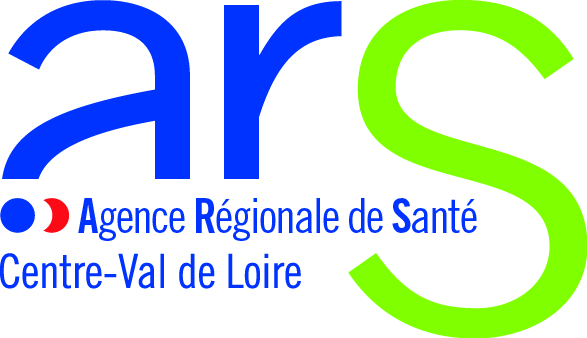 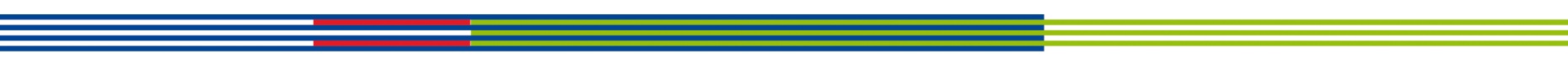 EXECUTION DE PREPARATIONS POUVANT PRESENTER
UN RISQUE POUR LA SANTESOUS-TRAITANCE DE L’EXECUTION DE PREPARATIONS_______________________________________________________DECLARATION DE MODIFICATION D’AUTORISATIONCONFIRMATION D’AUTORISATIONDocument à remplir par les pharmaciens titulaires d’officineEn cas de reprise d’une officine disposant d’autorisations relatives à la réalisation de préparationsEn cas de changement d’un ou plusieurs éléments de l’autorisation (cf liste p3)Ce formulaire, ainsi que les éventuels documents justificatifs sont à transmettre par voie postale à l’adresse suivante :ARS Centre-Val de LoireDSPE – Unité Sécurité sanitaire des activités pharmaceutiques et biologiquesCité Coligny – 131 rue du faubourg BannierBP 74409 – 45044 Orléans Cedex 1Ou par voie électronique à l’adresse suivante :Ars-cvl-pharmacie-biologie@ars.sante.frRéglementation applicable à la réalisation des préparationsCode de la santé publique : articles L.5125-1-1, R.5125-33-1, R.5125-33-2Arrêté du 14 novembre 2014 fixant la liste des préparations pouvant présenter un risque pour la santéBonnes pratiques de préparation (BO 2007/7bis)Autorisation concernée	Exécution de préparations pouvant présenter un risque pour la santé	Sous-traitance de l’exécution de préparationsDate et numéro de l’autorisationPharmacie concernéePharmacie concernéeNom de la pharmacie / Raison socialeAdresse complète (n°, voie, code postale, commune)Téléphone / télécopieCourrielNom(s) du (des) titulaires ou gérant(s)Déclaration □	Je continue à mettre en œuvre l’autorisation détenue dans les conditions où celle-ci a été délivrée (cf arrêté et dossier de demande) et dans le respect des référentiels opposables.□ Je continue à mettre en œuvre l’autorisation détenue dans le respect des référentiels opposables mais je déclare les modifications apportées (cf page suivante).□	Je ne souhaite pas continuer la mise en œuvre de l’autorisation détenue.Date et lieuNom et signature(s) de chaque titulaire ou gérantTampon de l’officineNature des modificationsNature des modificationsCatégories de préparations pouvant présenter un risque pour la santéEn cas d’ajout d’une catégorie de préparations, un dossier complet doit être redéposé justifiant que l’officine dispose des moyens nécessaires au respect des Référentiels opposables et notamment des Bonnes pratiques de préparations□	Les préparations stériles□	Les préparations à base d'une ou plusieurs substances cancérogène, mutagène, toxique pour la reproduction ;□	Les préparations destinées aux enfants de moins de 12 ans, contenant des substances vénéneuses, à l'exclusion des préparations destinées à être appliquées sur la peau contenant des substances inscrites sur la liste I et la liste II des substances vénéneuses.Liste des formes pharmaceutiques(ajout, suppression)□	Gélules □	Sachets□	Liquides buvables□	Pommades, crèmes, gels□	Autres, préciser : __________________________________Locaux de l’officineDécrire la nature des modifications – fournir un plan mis à jourNombre et qualification des personnels affectés à l’exécution des préparationsPréciser le nombre et la qualification du personnelMatériels, équipements et installations de préparationDécrire la nature des modifications